Local Student Survey - 2015-16 Fall / 2015-16 SpringInteract Media Preferences Survey of College of the Redwoods Students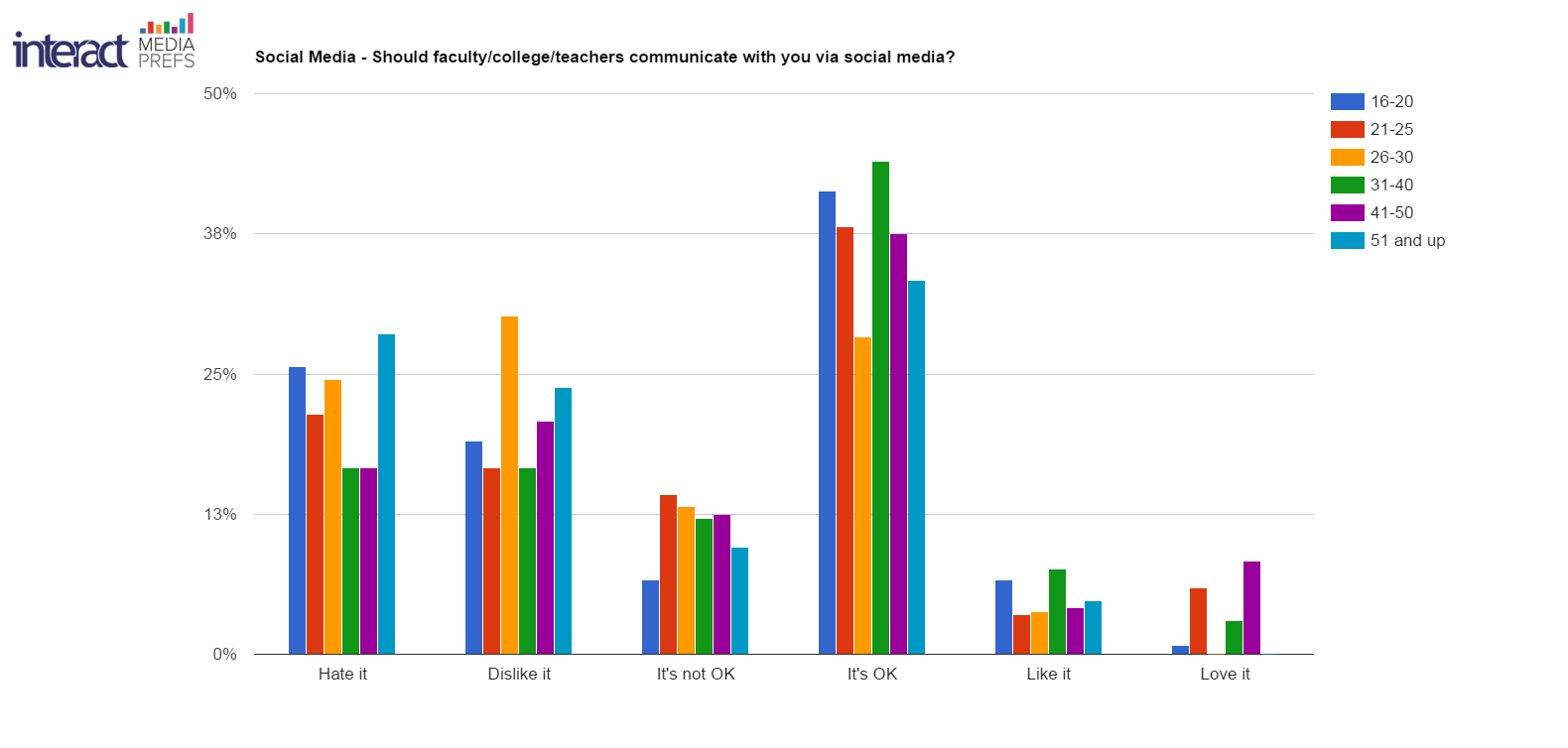 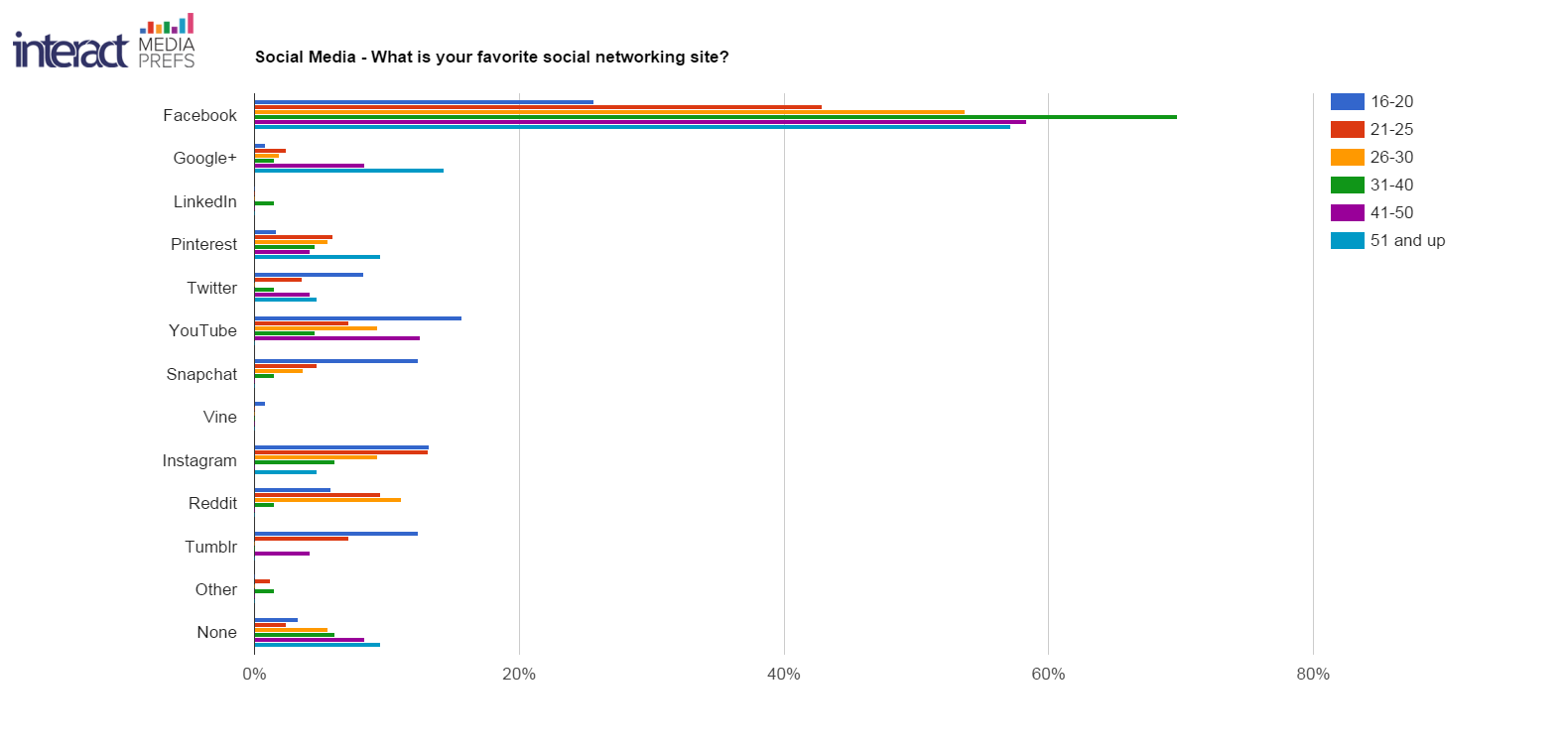 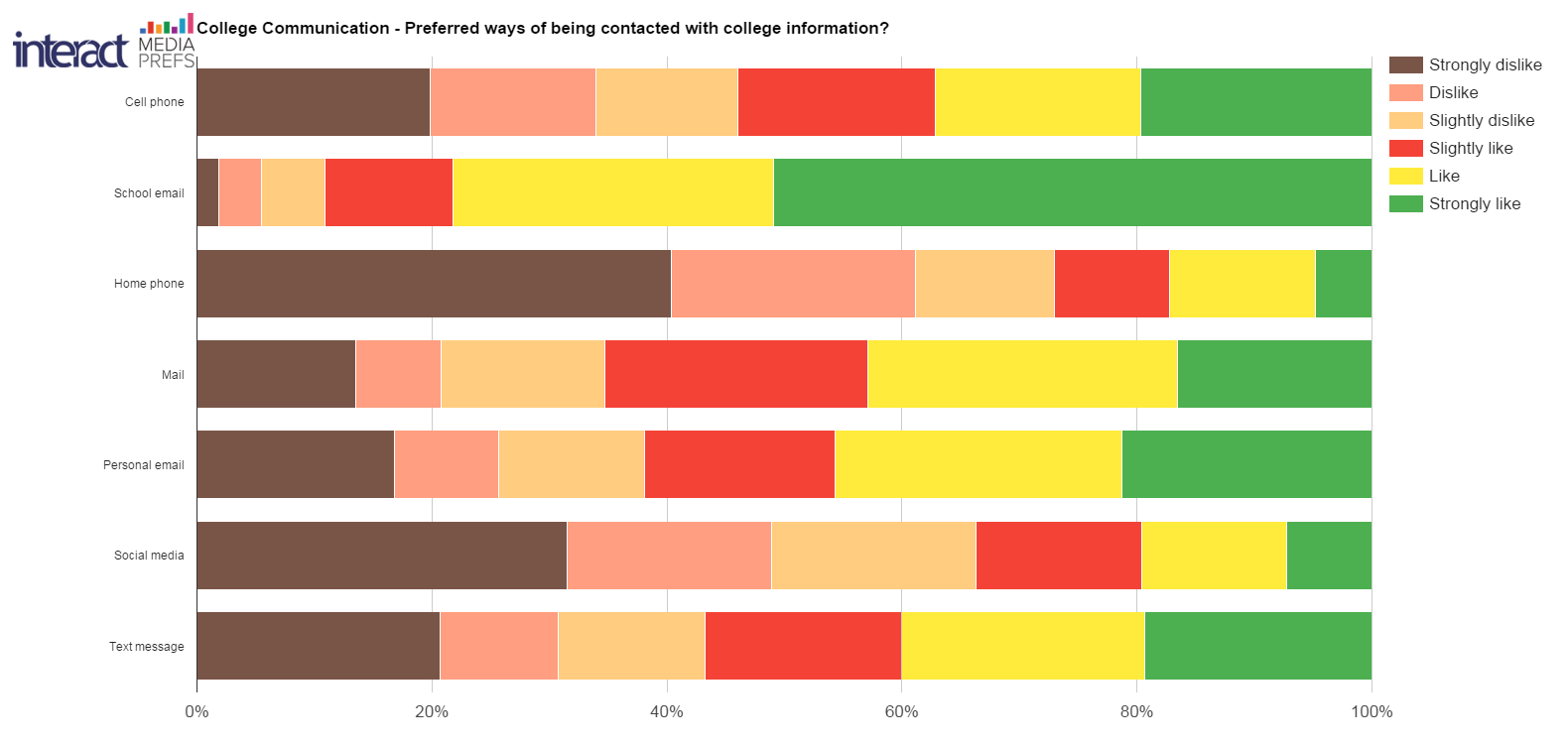 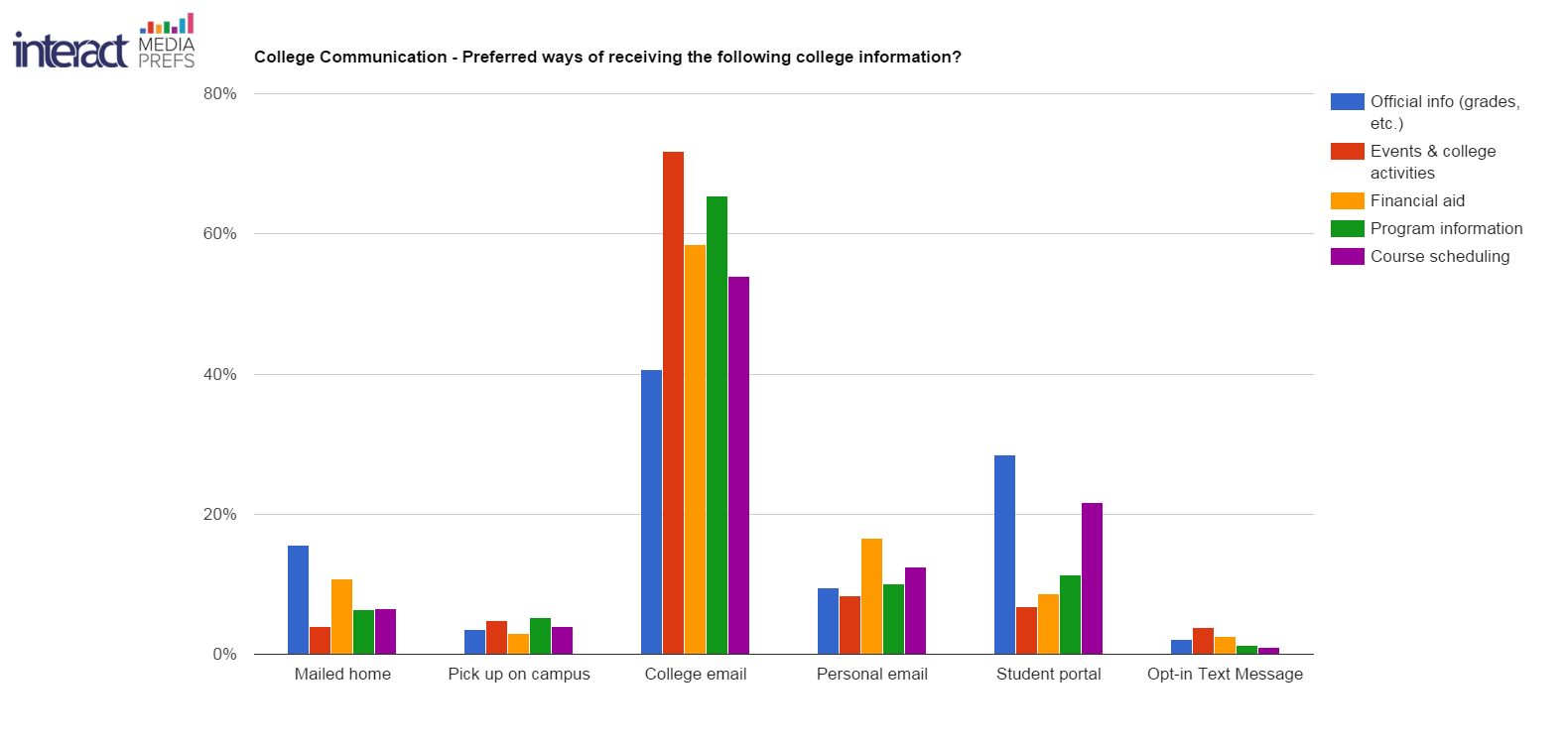 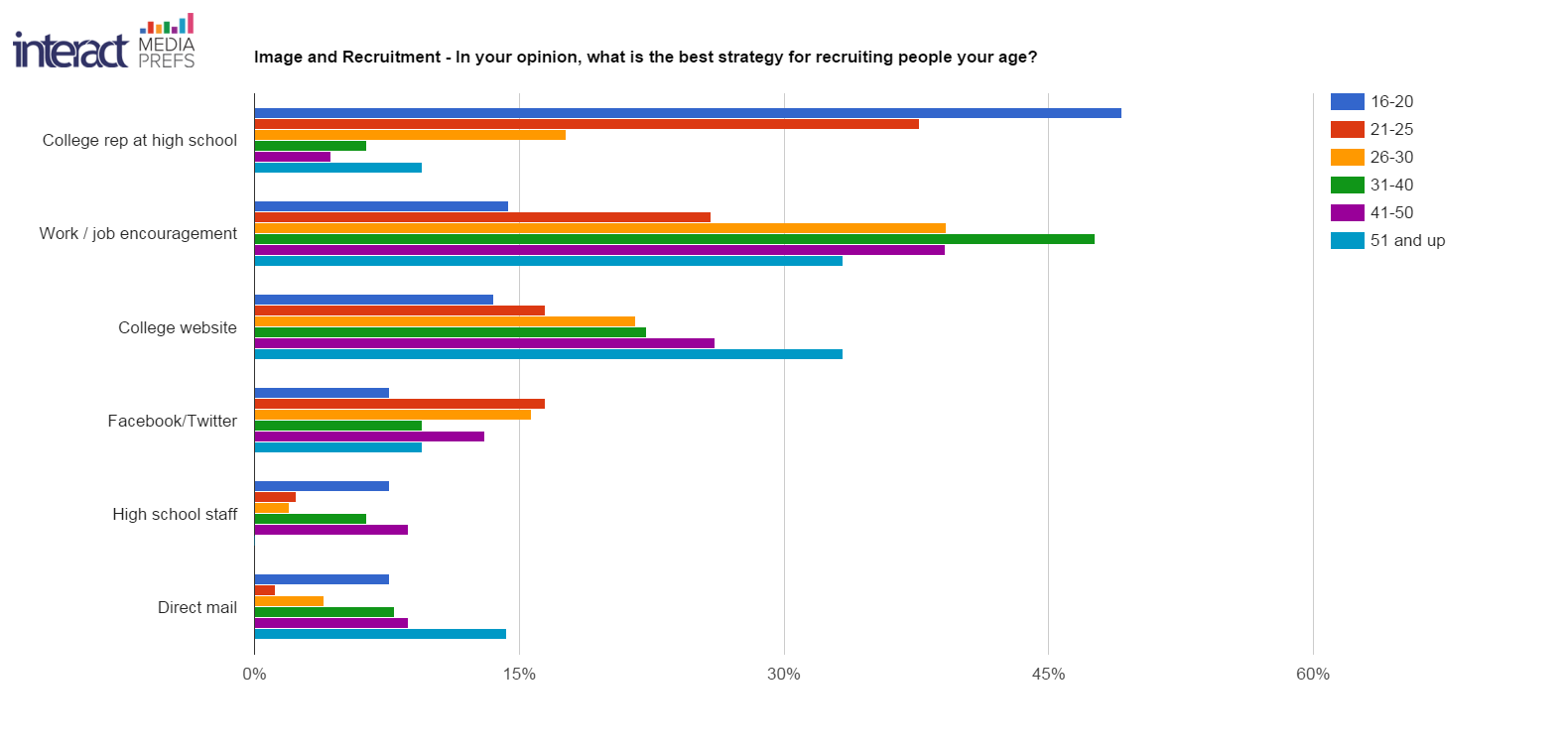 